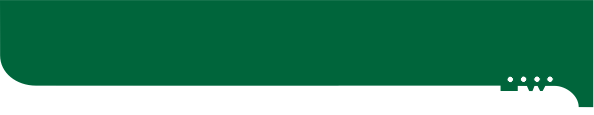 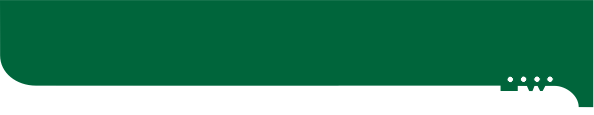 All employees, physicians, faculty and students are required to follow Rush’s Conflicts of Interest policy. Follow these guidelines when working with non-Rush affiliated entities:Gifts: Never accept a gift or favor from pharmaceutical and device companies. Business courtesies --- such as meals or entertainment --- and gifts usually are prohibited from other vendors and referral recipients, as well.Meals: Unless the meal is modest and provided as part of a meeting or educational conference where business is taking place, you must pay your own way. Meals that are tied to an entertainment or recreational event are prohibited.CEUs: CEUs provided by vendors and contractors are impermissible gifts. You may attend the sessions, but you have to pay fair market value for the credits.Consulting: Contracts for consulting arrangements with Rush must be reviewed by Rush Legal and are executed by the appropriate Rush signatory. Personal and/or independent consulting agreements for personal consulting activities are not reviewed by Rush Legal.Presentations: Making presentations and publishing scientific articles that are controlled by a non-RUSH affiliated entity or for which content is provided by a company is prohibited. Also avoid speaking engagements for which compensation is above fair market value, and events that are hosted at a resort or in another non-business setting. However educational and research presentations are encouraged. Examples include talks in which content is created by Rush employees, faculty and clinicians, and during which research findings are discussed. Reasonable expenses and meals are acceptable and reimbursable.Drug Samples or Coupons: Drug samples or coupons are not allowed, except in specified situations for patients who lack financial access to medications, as approved by the Chief Medical Officer.All Rush employees, physicians, faculty, clinicians and students are responsible for disclosing potential conflicts to their supervisors and to the Conflicts of Interest (COI) Office. To read the full policy, visit inside.Rush.edu, select policies and procedures, and search for Policies OP-0359 (Vendor guidelines are attached) and CC-RC-0008.For questions, contact Stephanie Guzik, Associate Vice President, Research Compliance and Conflict of Interest, at 312-942-1296.